Załącznik nr 6 do SIWZPROGRAM  FUNKCJONALNO – UŻYTKOWYNazwa zamówienia:Modernizacja i rozbudowa placu zabaw na ul. Piastów w Chmielniku 
w formule zaprojektuj-wybuduj Adres inwestycji: 26-020 Chmielnik, ul. Piastów ( działka o nr ewid. 994/29)  Zamawiający:  Gmina Chmielnik, Plac Kościuszki 7; 26-020 ChmielnikNazwy i kody CPV:CPV:45000000-7 Roboty budowlane45111200-0 Roboty w zakresie przygotowania terenu pod budowę i roboty ziemne45111300-1 Roboty rozbiórkowe45112723-9 Roboty w zakresie kształtowania placów zabaw45233200-1 Roboty w zakresie różnych nawierzchni37535200-9 Wyposażenie placów zabaw45262311-4 Betonowanie konstrukcji45232452-5 Roboty odwadniające45112710-5 Roboty w zakresie kształtowania terenów zielonych77310000-6 Usługi sadzenia roślin oraz utrzymania terenów zielonych71000000-8: Usługi architektoniczne, budowlane, inżynieryjne i kontrolne45111291-4: Roboty w zakresie zagospodarowania terenu71320000-7: Usługi inżynieryjne w zakresie projektowania71220000-6: Usługi projektowania architektonicznegoZAWARTOŚĆ OPRACOWANIAA. CZĘŚĆ OPISOWA 1. Informacje wstępne 1.1. Przedmiot inwestycji 1.2. Inwestor 1.3. Przedmiot opracowania 1.4. Cel opracowania 1.5. Podstawa opracowania 2. Ogólny opis przedmiotu zamówienia 2.1. Opis stanu istniejącego 2.2. Charakterystyczne parametry określające wielkość obiektu lub zakres robótbudowlanych 2.3. Aktualne uwarunkowania wykonania przedmiotu zamówienia 2.3.1. Uwarunkowania środowiskowe 2.3.2. Uwarunkowania planistyczne 2.3.3. Uwarunkowania geotechniczne 2.4. Ogólne właściwości funkcjonalno – użytkowe 2.5. Szczegółowe właściwości funkcjonalno – użytkowe wyrażone we wskaźnikach powierzchniowo – kubaturowych 2.5.1. Wskaźniki powierzchniowe 2.5.2. Wielkość możliwych przekroczeń lub pomniejszenia przyjętych parametrów 3. Opis wymagań Zamawiającego w stosunku do przedmiotu zamówienia 3.1. Wymagania dotyczące zagospodarowania terenu  3.1.1  Warunki posadowienia nawierzchni bezpiecznych 3.1.2  Przystosowanie obiektu dla osób niepełnosprawnych 3.1.3 Oddziaływanie na środowisko 3.1.4 Ochrona interesu osób trzecich 3.2 Warunki wykonania i odbioru dokumentacji projektowej 3.2.1. Projekt budowlany 3.2.2. Dokumentacja powykonawcza 3.3. Warunki wykonania i odbioru robót budowlanych oraz dostawy maszyn, urządzeń oraz wyposażenia planowanego obiektu 3.3.1 Wymagania dotyczące materiałów i urządzeń 3.3.2. Wymagania dotyczące sprzętu 3.3.3. Wymagania dotyczące transportu 3.3.4 Wymagania dotyczące wykonania robót B. CZĘŚĆ INFORMACYJNA 1. Oświadczenie Zamawiającego stwierdzające jego prawo do dysponowania nieruchomością na cele budowlane 2. Przepisy prawne i normy związane z projektowaniem i wykonaniem zamierzenia budowlanego3. Dodatkowe wytyczne inwestorskie i uwarunkowania związane z budową i jej przeprowadzeniemA. CZĘŚĆ OPISOWA1. Informacje wstępne1.1. Przedmiot inwestycjiPrzedmiotem inwestycji jest modernizacja i rozbudowa placu zabaw na ul. Piastów w Chmielniku w formule zaprojektuj-wybuduj w następującym zakresie:Wykonanie dokumentacji projektowej w zakresie demontażu istniejących elementów na placu zabaw, zaprojektowaniu nowych urządzeń zabawowych, zaprojektowaniu elementów małej architektury ławki, kosze, tablica na regulamin itp. Na całości placu zabaw w części gdzie usytuowane będą urządzenia zabawowe nawierzchnia syntetyczna poliuretanowa kolorowa (np. czerwona i żółta) a w zakresie zagospodarowania terenu należy przewidzieć ścieżkę utwardzoną, nasadzenia krzewów niskich, małą architekturę ( ławki, huśtawki, kosze, stoły) a od strony drogi krajowej nr 73 naturalną barierę zieloną np. nasadzenia tui wysokich itp. W ramach robót budowlanych należy zrealizować wszystkie prace przewidziane i uzgodnione na etapie projektowania tj. w szczególności roboty rozbiórkowe i demontażowe, w tym m.in. istniejących urządzeń zabawowych, nawierzchni, karczowanie drzew owocowych i ich korzeni, ułożenie nowych nawierzchni, wykonanie zagospodarowania terenu, zakup i montaż urządzeń zabawowych, zakup i montaż małej architektury ( ławki, kosze, huśtawki parkowe, stoły itp.) Wygrodzenie całości placu objętego zamówieniem w tym wykonanie ogrodzenia od strony drogi 
nr 73 oraz wymiana uszkodzonych elementów w istniejącym ogrodzeniu panelowym + wymiana wygrodzenia części na której zamontowane są urządzenia zabawowe. Wykonawca zobowiązany jest do uzgadniania z Zamawiającym i uzyskania jego akceptacji w zakresie wszelkich rozwiązań technicznych i materiałowych przyjętych 
w dokumentacji i realizowanych w trakcie robót budowlanych. 1.2. InwestorInwestorem jest Gmina Chmielnik, Plac Kościuszki 7, 26-020 Chmielnik 1.3. Przedmiot opracowaniaPrzedmiotem niniejszego opracowania jest program funkcjonalno – użytkowy dla wyżej wymienionej inwestycji.1.4. Cel opracowaniaCelem wykonania niniejszego opracowania jest określenie wytycznych do realizacji inwestycjiw systemie „zaprojektuj i wybuduj”.1.5. Podstawa opracowaniaUstawa z dnia 7 lipca 1994r. – Prawo Budowlane (tekst jednolity – Dz. U. 2017, poz. 1332) Rozporządzenie Ministra Infrastruktury z dnia 12 kwietnia 2002 r. w sprawie warunków technicznych, jakim powinny odpowiadać budynki i ich usytuowanie (tekst jednolity – Dz. U. 2015, poz. 1422)Rozporządzenie Ministra Infrastruktury w sprawie szczegółowego zakresu i formy dokumentacji projektowej, specyfikacji technicznych wykonania i odbioru robót budowlanych oraz programu funkcjonalno – użytkowego (tekst jednolity – Dz. U. 2013, poz. 1129) Inne wiążące przepisy prawa oraz normy obowiązujące w zakresie przedmiotowej inwestycjiUwaga! Wszelkie nazwy producentów i marek materiałów budowlanych, produktów oraz sprzętu widniejące w niniejszej dokumentacji zostały podane jedynie w celu uszczegółowienia opisu zastosowanych technologii w zakresie właściwości i sposobu działania poszczególnych elementów. Dopuszcza się zastosowanie wszelkich materiałów i produktów budowlanych oraz sprzętu, których cechy i sposób działania jest równoważny lub lepszy niż tych, które zostały przywołane w dokumentacji.2. Ogólny opis przedmiotu zamówieniaZamówienie pn. „Modernizacja i rozbudowa placu zabaw na ul. Piastów w Chmielniku 
w formule zaprojektuj-wybuduj ” obejmuje wykonanie kompletnej dokumentacji projektowej zgodnie z opisem przedmiotu zamówienia wraz z wykonaniem robót budowlanych w pełnym zakresie, w tym uzyskanie niezbędnych decyzji, opinii i pozwoleń – jeżeli będą wymagane. Przedmiotem zamówienia jest również dostawa i montaż niezbędnego wyposażenia placu zabaw  i urządzeń małej architektury.Zamówienie obejmuje: - opracowanie inwentaryzacji stanu istniejącego;- uzyskanie wszelkich niezbędnych do zaprojektowania robót budowlanych dokumentów oraz informacji;- opracowanie kompletnego projektu budowlanego oraz dokumentacji powykonawczej; - uzyskanie niezbędnych pozwoleń i uzgodnień, jeśli są wymagane;-  uzyskanie niezbędnych uzgodnień z Inwestorem; - opracowanie specyfikacji technicznych wykonania i odbioru robót budowlanych;- opracowanie uproszczonego kosztorysu;-  realizację kompletnych robót budowlanych - dostawę niezbędnego wyposażenia planowanych obiektów;-  przeprowadzenie prób końcowych, czyli rozruch mechaniczny, technologiczny oraz eksploatacyjny;-  szkolenie załogi w zakresie eksploatacji; - przekazanie obiektów Zamawiającemu; - wykonanie dokumentacji powykonawczej, instrukcji eksploatacji i konserwacji.Dokumentacja projektowa powinna spełniać następujące warunki: powinna być wykonana w stanie kompletnym z punktu widzenia celu, któremu ma służyć oraz zgodnie z obowiązującymi przepisami i normami. Na jej podstawie realizowany będzie pełny zakres robót budowlanych niezbędny dla użytkowania obiektu zgodnie z jego przeznaczeniem; dokumentacja w swojej treści powinna określać przedmiot zamówienia, w tym w szczególności technologię robót, materiały i urządzenia, a także parametry techniczne i funkcjonalne przyjętych rozwiązań materiałowych, wybranej technologii, urządzeń i wyposażenia; powinna opisywać przedmiot zamówienia za pomocą cech technicznych i jakościowych, przy przestrzeganiu Polskich Norm przenoszących europejskie normy zharmonizowane. Wszystkie niezbędne opinie, uzgodnienia i sprawdzenia rozwiązań projektowych w zakresie wynikającym z przepisów oraz oświadczenia o wzajemnym skoordynowaniu technicznym opracowań projektowych powinny być wykonane przez osoby posiadające uprawnienia budowlane do projektowania w odpowiedniej specjalności, zapewniające uwzględnienie zawartych w przepisach zasad bezpieczeństwa i ochrony zdrowia w procesie realizacji zadania. Jeżeli niniejszy program funkcjonalno-użytkowy lub jakikolwiek inny dokument wskazywałby w odniesieniu do niektórych materiałów, urządzeń i technologii znaki towarowe lub pochodzenie,  w tym w szczególności - podana byłaby nazwa własna materiału, urządzenia czy technologii, numer katalogowy lub producent, należy to traktować jako rozwiązanie przykładowe określające standardy, wygląd i wymagania techniczne, a Zamawiający, zgodnie z art. 29 ust. 3 Pzp, dopuszcza materiały, urządzenia i technologie równoważne. Wszelkie materiały, urządzenia i technologie, pochodzące od konkretnych producentów, określają minimalne parametry jakościowe i cechy użytkowe, jakim muszą odpowiadać materiały, urządzenia i technologie aby spełnić wymagania stawiane przez Zamawiającego i stanowią wyłącznie wzorzec jakościowy przedmiotu zamówienia.Wszelkie materiały, urządzenia i rozwiązania równoważne, muszą spełniać następujące wymagania i standardy w stosunku do materiału, urządzenia i rozwiązania wskazanego jako przykładowy, tj. muszą być  co najmniej:- tej samej wytrzymałości,- tej samej trwałości,- o tym samym poziomie estetyki urządzenia,oraz muszą być:- kompatybilne z istniejącą i projektowaną infrastrukturą,- spełniać te same funkcje,- spełniać wymagania bezpieczeństwa konstrukcji, bhp i p.poż,- posiadać stosowne dokumenty dopuszczające do stosowania w budownictwie, atesty i aprobaty techniczne.Zaproponowane materiały równoważne będą akceptowane przez Zamawiającego lub Inspektora Nadzoru Branżowego. Po stronie wykonawcy jest udowodnienie, że proponowany materiał jest równoważny i w jego gestii leży przedstawienie wszelkich dokumentów, obliczeń, opinii itp. potwierdzających równoważność. W przypadku dopuszczenia materiału równoważnego, wpływającego na przyjęte rozwiązania projektowe, po stronie wykonawcy i na jego koszt jest przygotowanie i uzgodnienie dokumentacji zamiennej.2.1. Opis stanu istniejącegoRealizację przedmiotowej inwestycji planuje się na istniejącym placu zabaw na ul. Piastów w Chmielniku wybudowanym w roku 2011. W związku z upływem czasu zamontowane urządzenia zabawowe uległy zniszczeniu i stwarzają zagrożenie dla bezpieczeństwa użytkowników. Ponadto zachodzi potrzeba uporządkowania i zagospodarowania terenu przyległego do placu zabaw na cele rekreacyjne dla okolicznych mieszkańców. 2.2. Charakterystyczne parametry określające wielkość obiektu lub zakres robót budowlanychTeren inwestycji zlokalizowany jest na działce o nr ewidencyjnym 994/29. W ramach niniejszego zadania wykonawca powinien zgodnie z przedmiotowym programem wykonać roboty budowlane polegające w szczególności na: wykonaniu niezbędnych robót demontażowych oraz rozbiórkowych w zakresie wymaganym do prawidłowego wykonania przedmiotu inwestycji;wykonaniu niezbędnych robót ziemnych;wykonaniu robót montażowych w zakresie elementów mocujących pod wyposażenie placu zabaw;dostawie i montażu urządzeń zabawowych ( w ilościach nie mniejszych niż istniejące);wykonaniu bezpiecznej kolorowej syntetycznej nawierzchni na całej powierzchni placu zabaw ( kolor czerwony i żółty) dostawie i montażu elementów małej architektury na placu zabaw min. 6 szt. ławek parkowych + min. 2 komplety koszy do segregacji odpadów ( 4 frakcje)  i  1 szt. tablica informacyjna jednostronna przeszklona zamykana na kluczyk m.in. na regulamin korzystania z placu zabaw wycinka owocowych drzew ( śliwy „mirabelki”) z terenu przyległego do placu zabaw na działce nr  994/29; ukształtowanie terenu w zakresie utwardzonych ścieżek, trawników oraz dostawa i montaż elementów małej architektury tj. m.in. 4 szt. ławek parkowych, huśtawki parkowe – 2 szt., stoły parkowe z ławkami , betonowy stół do pin-ponga lub do gry w szachy – 1 szt. 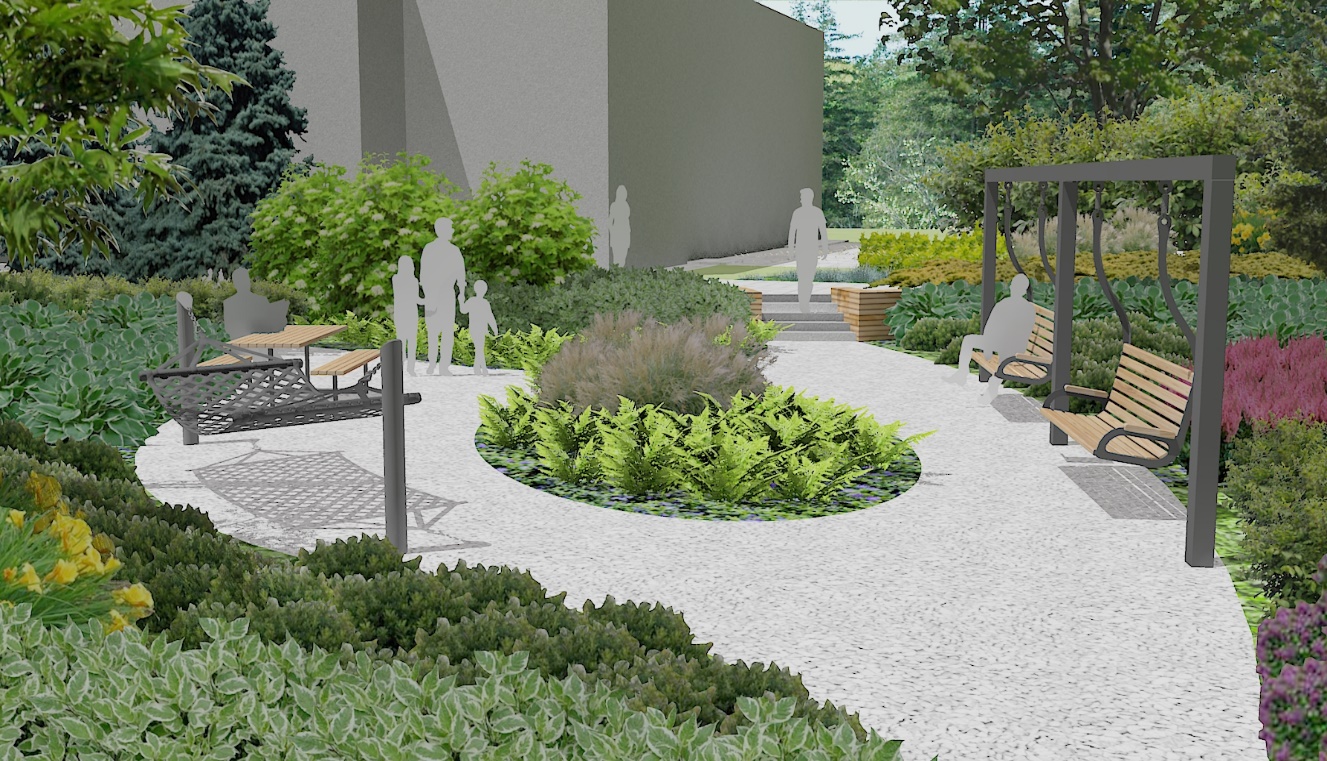 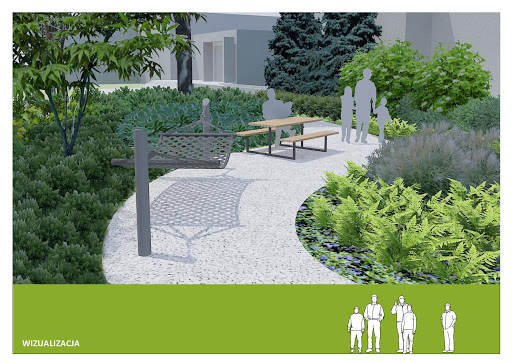 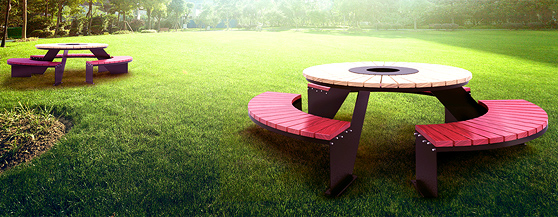 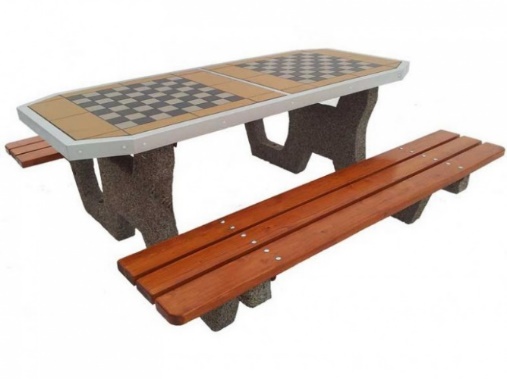 dostawa i nasadzenia krzewów, iglaków parkowych w tym od strony drogi krajowej 
nr 73 np. szpaler tui wysokich ( min. 1,5 m) lub innych w celu wybudowania dźwiękochłonnej bariery. Zamawiający dopuszcza również inne alternatywne rozwiązanie w zakresie bariery ochronnej uzgodnione na etapie projektowania np. panele dźwiękochłonne. Wykonanie wygrodzenia ogrodzeniem panelowym placu zabaw od strony drogi krajowej nr 73 łącznie z remontem istniejącego ogrodzenia i wymianą wygrodzenia części placu gdzie znajdują się urządzenia zabawowe. Uwaga: Zamawiający dopuszcza zmianę ilości poszczególnych elementów małej architektury w przypadku gdy powierzchnia terenu w tym konieczne zachowanie odległości od istniejącej infrastruktury będą uniemożliwiały ich montaż. 2.3. Aktualne uwarunkowania wykonania przedmiotu zamówieniaDla realizacji przedmiotu zamówienia należy spełnić następujące uwarunkowania:wszystkie użyte materiały w ramach niniejszego zadania muszą odpowiadać atestom technicznym zgodnie z odpowiednimi normami;roboty budowlane i montażowe powinny być prowadzone zgodnie z zasadami sztuki budowlanej, obowiązującymi przepisami, normami i instrukcjami producentów;przyjęte rozwiązania powinny zapewniać długotrwałe i bezusterkowe korzystanie z placu zabaw i z terenu przyległego; wykonawca jest zobowiązany do zabezpieczenia terenu podczas prowadzenia robót przed osobami postronnym;wykonawca wraz z ofertą do procedur przetargowych może załączyć opis proponowanych rozwiązań oraz wyposażenia, które powinny być zgodne z wytycznymi zawartymi w niniejszym programie funkcjonalno – użytkowym.2.3.1. Uwarunkowania środowiskowePlanowane przedsięwzięcie nie wymaga przeprowadzenia postępowania wynikającego z przepisów ustawy z dnia 27 kwietnia 2001 roku – Prawo ochrony środowiska (t.j. - Dz. U. 2017 Nr 0, poz. 519 z późn. zm.).2.3.2. Uwarunkowania planistycznePlanowana inwestycja jest zlokalizowana na terenie działki, która nie jest objęta miejscowym planem zagospodarowania przestrzennego. 2.3.3. Uwarunkowania geotechniczneZamawiający nie dysponuje dokumentacją geotechniczną dla terenu objętego zakresem zamówienia. Teren objęty opracowaniem nie znajduje się pod wpływem aktywnej eksploatacji górniczej. Obecny stan techniczny terenu wraz z otoczeniem pozwala na wykonanie projektowanego placu zabaw. 2.4. Ogólne właściwości funkcjonalno – użytkoweObecnie istniejące obiekty na placu zabaw przy ul. Piastów w Chmielniku są w złym stanie technicznym. Planowana inwestycja ma na celu poprawę warunków ich  użytkowania oraz podniesienie ich walorów użytkowych. Obiekt będzie miał charakter obiektu rekreacyjnego, ogólnodostępnego przeznaczonego dla dzieci oraz społeczności Gminy Chmielnik. Planowane roboty mają na celu podniesienie atrakcyjności inwestycyjnej miasta oraz poprawę warunków życia mieszkańców poprzez rozszerzenie funkcjonalności istniejącego zaplecza rekreacyjnego.2.5. Szczegółowe właściwości funkcjonalno – użytkowe wyrażone we wskaźnikach powierzchniowychW ramach zagospodarowania terenu dla przedmiotowej inwestycji należy przewidzieć  modernizację istniejącego placu zabaw i terenu przyległego na działce nr ewidencyjny 994/29 w następującym zakresie:Modernizacja istniejącego placu zabaw na obiekt z nowymi urządzeniami zabawowymi i o nowej nawierzchni syntetycznej ( na całości placu zabaw) Istniejące urządzenia zabawowe:- huśtawka zwykła podwójna – 1 szt. - bujaki małe na sprężynach – 2 szt. - huśtawka przeciwwaga – 1 szt. - zestaw zabawowy – 1 szt. - karuzela – 1 szt.- piaskownica sześciokątna – 1 szt. W ramach realizacji zamówienia Wykonawca zobowiązany będzie do montażu nowych urządzeń w ilości nie mniejszej niż obecnie lub większej jeżeli pozwolą na to warunki w zakresie odległości wymaganej przepisami. Zamawiający wymaga, aby elementy konstrukcyjne urządzeń zabawowych wykonane były z metalu. Elementy konstrukcyjne urządzeń metalowych powinny być wykonane z profili zamkniętych o przekroju kwadratowym lub okrągłym, poddane obróbce strumieniowo-ściernej, fosforanowaniu żelazowym, zastosowaniu podkładu cynkowego, a następnie malowaniu proszkowym. Urządzenia mają być montowane w gruncie poprzez betonowanie, zgodnie z normą. Powierzchnie czołowe słupów mają być zabezpieczone kapturkami z tworzywa. Konstrukcyjne elementy metalowe, podejścia, barierki, mają być wykonane z profili zamkniętych kwadratowych lub okrągłych. Wszystkie elementy metalowe mają być poddane obróbce strumieniowo-ściernej, fosforanowaniu żelazowym i na tak przygotowaną powierzchnię zastosowany podkład cynkowy, a następnie całą powierzchnię pomalowaną proszkowo lub natryskowo specjalnymi oraz odpornymi na uszkodzenia mechaniczne i ścieranie farbami epoksydowymi. W urządzeniu zabawowym zastosować śruby ocynkowane i zabezpieczone plastikowymi zaślepkami oraz wkręty ze stali nierdzewnej. Zabezpieczenia boczne oraz daszki mają być wykonane z tworzywa HDPE – materiału bardzotrwałego oraz odpornego na działanie czynników atmosferycznych. Płyta HDPE odporna na działanie UV, zadrapania oraz inne uszkodzenia mechaniczne. Ślizgi w zestawach zabawowych powinny być wykonane ze stali nierdzewnej, kwasoodpornej lub z rotacyjnego tworzywa LLDPE barwionego w masie odpornego na działanie czynników atmosferycznych.Wymagania dotyczące elementów wyposażenia (urządzeń zabawowych oraz elementów zagospodarowania terenu): 1) słupy nośne urządzeń z konstrukcji ze stali ocynkowanej, dwukrotnie malowanej proszkowo,2) podesty, pochylnie, schody z płyty polietylenowej HDPE, 3) powierzchnie wszystkich elementów gładko wykończone, a kanty zaokrąglone, 4) tworzywa sztuczne: a) płyta HDPE w różnych kolorach o grubości 15 i 19 mm (bariery, osłony, zabezpieczenia zjeżdżalni i inne), b) polietylen (HDPE) barwiony w masie płyty, c) czołowe powierzchnie słupów konstrukcyjnych osłonięte przed wpływem warunków atmosferycznych nasadkami z tworzywa sztucznego, d) łebki śrub osłonięte kolorowymi elementami z tworzywa sztucznego, 5) stal: a) ślizgi zjeżdżalni ze stali nierdzewnej, kwasoodpornej o grubości 2 mm, boki z płyty HDPE o grubości 19 mm, b) elementy metalowe zabezpieczone przed korozją poprzez malowanie proszkowe lub ocynkowanie, c) łańcuch w huśtawkach ze stali nierdzewnej, wąsko ogniwkowe, d) zawiesia ocynkowane, 6) montaż: a) nad powierzchnią ziemi, przy użyciu metalowych kotew zabetonowanych na głębokość 60 cm, b) kotwy ze stali ocynkowane,c) urządzenia mają być wykonane zgodnie z normą PN-EN 1176-1Rozmieszczenia urządzeń zabawowych należy dokonać w taki sposób aby zachowane były strefy bezpieczeństwa. Wszystkie dostarczone i zamontowanie urządzenia winny spełniać wymogi normy PNEN 1176-1 na co należy przedłożyć stosowne certyfikaty w momencie montażu urządzeń. Certyfikaty powinny być potwierdzone za zgodność z kserokopią przez Wykonawcę oraz opisane na jakim obiekcie zostały wbudowane opisane urządzenia.Nawierzchnia bezpieczna na placu zabaw gumowa – można ją zastosować w formie „kafelków” lub większych fragmentów wykonywanych na miejscu z drobnych części gumy spojonych żywicą. Wykonawca powinien przedstawić certyfikaty wskazujące do jakiej wysokości upadku spełnione jest kryterium HIC  (Kryterium  Urazu  Głowy)  określone  w  normie  PN-EN  1177.  Zamawiający wymaga zastosowania nawierzchni w kolorze czerwonym i żółtym - wzór graficzny ustalony na etapie projektowania z wybranym wykonawcą. Ponadto na placu zabaw obecnie znajduje się 6 szt. ławek z siedziskami drewnianymi na podstawie żeliwnej z oparciem oraz kosze na śmieci – 2 szt. Całość placu istniejącego placu zabaw jest ogrodzona z wygrodzeniem części z urządzeniami zabawowymi. Wygrodzenie części z urządzeniami zabawowymi należy wykonać nowe. Wykonawca zobowiązany będzie ponadto do uzupełnienia wygrodzenia całości placu objętego opracowaniem z utworzeniem od strony drogi krajowej naturalnej bariery np. poprzez nasadzenia tui wysokich.  W ramach realizacji zadania Wykonawca zobowiązany będzie do zaprojektowania a następnie wykonania uzgodnionych robót w ramach zagospodarowania terenu przyległego do istniejącego placu zabaw w kierunku drogi krajowej nr 73. Zamawiający zwraca uwagę iż na tym terenie nie ma możliwości ustawienia urządzeń wymagających zachowania strefy bezpieczeństwa ze względu na bliskie sąsiedztwo pasa drogowego.  Zakres prac obejmie: wycinkę  i wykarczowanie istniejących drzew owocowych ( śliwy – ok.15 szt), wyrównanie terenu, stworzenie utwardzonej ścieżki parkowej przy której należy przewidzieć montaż min. 
2 huśtawek parkowych, ławki parkowe – dodatkowe 2 szt. stoły parkowe z ławkami – min.2 szt, betonowy stół do pin-ponga lub do gry w szachy – 1 szt.; kosze na śmieci min. 2 komplety przewidujące segregację odpadów. Uporządkowanie zieleni wokół placu, wykonanie ścieżek parkowych doprowadzających z alei głównej do placu zabaw, wykonanie prac pielęgnacyjnych, ziemnych i nasadzeniowych.UWAGA! Wszystkie urządzenia, elementy budowlane wskazane w opisie są jedynie urządzeniami przykładowymi i poglądowymi. W przypadku, gdy opisano materiały lub urządzenia za pomocą podania nazwy ich producenta, patentów technicznych lub pochodzenia, to w odniesieniu do tych materiałów lub urządzeń Zamawiający dopuszcza ujęcie w ofercie, a następnie zastosowanie innych równoważnych materiałów lub urządzeń pod warunkiem posiadania przez nie parametrów nie gorszych niż materiały lub urządzenia, które one zastępują. Wycena oferty winna uwzględniać wszystkie koszty i czynności niezbędne do wykonania przedmiotu zamówienia zgodnie z dokumentacją, obowiązującym prawem i normami. Składający ofertę powinien we własnym zakresie dokonać oględzin terenu budowy i dokonać własnego obmiaru robót w celu uniknięcia rozbieżności. Wycena oferty winna uwzględniać wszystkie koszty i czynności niezbędne do wykonania przedmiotu zamówienia zgodnie z obowiązującym prawem i normami. Niedoszacowanie robót przez oferenta nie będzie podstawą do roszczeń o zwiększenie wartości robót.2.5.1. Wskaźniki powierzchniowe istniejącego placu zabaw: - powierzchnia działki nr 994/29  - 474 m2- powierzchnia placu zabaw -  202 m2- chodnik żwirowy – 53,5 m2- ogrodzenie zewnętrzne – 92,6 mb- wydzielenie wewnętrzne – 40 mb- zieleń – 218,5 m2- powierzchnia terenu przyległego do placu zabaw w celu wykonania nowego zagospodarowania  - 150 m2 w tym wycinka około 15 szt. śliw 2.5.2. Wielkość możliwych przekroczeń lub pomniejszenia przyjętych parametrówPrzyjmuje się możliwość zmiany wielkości parametrów powierzchniowych o ok. 5 %.3. Opis wymagań Zamawiającego w stosunku do przedmiotu zamówienia3.1. Wymagania dotyczące zagospodarowania terenu  W ramach prac przygotowawczych należy: dokonać wizji lokalnej terenu, na którym mają być prowadzone prace modernizacyjne  rozebrać istniejącą nawierzchnię placu zabaw spod urządzeń zabawowychdokonać demontażu urządzeń zabawowychdostarczyć i zamontować urządzenia zabawowewykonać bezpieczną syntetyczną nawierzchnię na placu zabaw wykonać nowe zagospodarowanie terenu  uaktualnić i uzupełnić dane geodezyjne;dostarczyć i zamontować elementy małej architekturywykonać nasadzenia zieleni wykonać ogrodzenie placu od strony drogi 73, wymiana uszkodzonych elementów w istniejącym ogrodzeniu istniejącego placu zabaw; wymienić na nowe wygrodzenie terenu z urządzeniami zabawowymi 3.1.1. Warunki posadowienia nawierzchni bezpiecznych W celu realizacji nawierzchni bezpiecznych należy przystosować istniejący teren oraz podbudowy według zaleceń producentów zastosowanych materiałów oraz rozwiązań indywidualnych Wykonawcy. Odpowiednią podbudowę, układ oraz grubości warstw, sposób modernizacji należy opracować indywidualnie.Pozostawienie lub wymiana istniejącej podbudowy zależy od indywidualnej oceny Wykonawcy. Przyjęte warstwy podbudowy muszą pozwolić na długotrwałe i bezusterkowe korzystanie z płyty placu zabaw. Przyjęte rozwiązania należy poprzeć odpowiednim opracowaniem projektowym. Wszelkie badania i oceny techniczne dotyczące istniejącej nawierzchni wraz z podbudową leżą po stronie Wykonawcy.3.1.2 Przystosowanie obiektu dla osób niepełnosprawnychW ramach niniejszej inwestycji przewiduje się udostępnienie obiektu dla osób niepełnosprawnych.3.1.3 Oddziaływanie na środowiskoPlanowana inwestycja nie zalicza się do przedsięwzięć mogących w znaczącym stopniu wpływać na środowisko, a jej realizacja nie wpłynie na zwiększenie zagrożenia środowiska oraz higieny i zdrowia użytkowników przedmiotowego obiektu, ani nieruchomości istniejących w jego otoczeniu. Materiały i wyroby zastosowane w projekcie nie stanowią zagrożenia dla higieny i zdrowia użytkowników i sąsiadów. W dokumentacji projektowej należy przewidzieć zastosowanie takich materiałów oraz technologii, które zapewniają nie przekroczenie dopuszczalnych stężeń i natężeń czynników szkodliwych dla zdrowia wydzielanych przez grunt, materiały oraz powstających w trakcie użytkowania zgodnego z przeznaczeniem.3.1.4 Ochrona interesu osób trzecichRealizacja planowanej inwestycji nie powinna zwiększać obszaru oddziaływania obiektu oraz powodować wzrostu uciążliwości, w tym ograniczenia dostępu do światła dziennego dla sąsiednich budynków i nieruchomości, jak również nie powinna powodować wzrostu przesłaniania. Ponadto realizacja inwestycji nie pozbawi nikogo dostępu do drogi publicznej, nie ograniczy możliwości korzystania z wody, kanalizacji, energii elektrycznej ani cieplnej. Realizacja inwestycji – w stosunku do stanu istniejącego - nie spowoduje wzrostu uciążliwości powodowanych przez hałas i wibracje, zakłócenia elektryczne i promieniowanie ani nie wprowadzi zanieczyszczeń powietrza i wody.3.2 Warunki wykonania i odbioru dokumentacji projektowej 3.2.1. Projekt budowlanyCałość dokumentacji projektowej modernizacji istniejącego placu zabaw powinna być wykonana przez projektanta z należytą starannością, zgodnie z obowiązującymi przepisami w zakresie projektowania i budowy tego typu obiektów.Projekt budowlany musi być uzgodniony z właściwymi terenowo instytucjami, zgodnie z wymogami polskiego prawa. Na podstawie uzgodnionego projektu Wykonawca uzyska niezbędne zezwolenie na realizację zakresu inwestycji ( jeżeli będzie wymagana)  umożliwiające rozpoczęcie realizacji przedsięwzięcia. W każdej fazie projektowania niezbędna jest ścisła współpraca z Zamawiającym dla pełnego zrozumienia oczekiwań i założeń Zamawiającego. Poszczególne fazy projektowania, dobór materiałów i sprzętu, wykaz wyposażenia oraz metody realizacji, przewidywane przepływy pieniężne podlegają zatwierdzeniu przez Zamawiającego. Zastosowane w Projekcie rozwiązania technologiczne, architektoniczne, techniczne i komunikacyjne powinny zapewniać całkowite bezpieczeństwo i higienę pracy przyszłego personelu oraz zapewnić wysokie walory eksploatacyjne i estetyczne. Zamawiający oczekuje wysokiej trwałości elementów budowlanych i wyposażenia technologicznego, a także łatwej konserwacji i niezawodności działania urządzeń i funkcjonowania infrastruktury. Należy przyjąć rozwiązania zapewniające prostą, niezawodną eksploatację obiektu w długim okresie czasu po najniższych kosztach eksploatacji. Wykonawca zobowiązany jest zapewnić, że on sam oraz jego projektanci będą do dyspozycji Zamawiającego aż do daty upływu okresu zgłaszania wad. Zamawiający udzieli Wykonawcy projektu stosowne upoważnienia do występowania w jego imieniu w stosunku do innych podmiotów – jeżeli będzie to wymagane. Projekt budowlany ma być przygotowany i dostarczony w następującej formie i ilości: - 3 egzemplarzy w formie papierowej; 1 egzemplarz dostarczony na płycie CD; część projektowa i opisy w PDF oraz w formacie Word w zakresie opisów technicznych + kosztorysy  wraz z przedmiarem robót – NORMA ( jako dokument niezbędny do rozliczenia finansowego zadania i przyjęcia na stan majątkowy).  3.2.2. Dokumentacja powykonawczaDokumentacja powykonawcza musi uwzględniać wszelkie zmiany w projekcie następujące w trakcie trwania procesu budowlanego. Dokumentacja powykonawcza powinna uwzględniać następujące elementy:-  instrukcje użytkowania wszelkich urządzeń, zawierające wszelkie wytyczne odnośnie eksploatacji; - atesty, aprobaty, deklaracje, karty materiałowe, certyfikaty, gwarancyjne; protokoły badań i pomiarów: rezystancji izolacji, skuteczności ochrony od porażeń elektrycznych, natężeń oświetlenia, hałasu, zimnej wody, ciepłej wody, cyrkulacji oraz kanalizacji i innych instalacji 
( jeżeli będą wymagane); Wykonawca sporządzi książkę eksploatacji nowobudowanego obiektu, w której:- dostarczy instrukcję użytkowania i konserwacji poszczególnych elementów budowlanych i instalacyjnych w danym obiekcie,- określi procedurę zgłaszania reklamacji,- określi obowiązkowe kontrole obiektu budowlanego, stanu technicznego instalacji,- określi procedury wymaganych serwisów i określi ich częstotliwość;Dokumentacja powykonawcza ma być przygotowana i dostarczona w następującej formie i ilości: 2 egzemplarze w formie papierowej, w tym 1 egzemplarz w kolorze; 1 egzemplarz dostarczony na płycie CD: projekt - część projektowa i opisy w PDF oraz w formacie Word w zakresie opisów technicznych.UWAGA! Wszelkie opłaty administracyjne ponoszone w wyniku prowadzonych działań związanych z uzyskiwaniem uzgodnień, opinii i decyzji Wykonawca powinien wliczyć do ceny opracowania dokumentacji projektowej.3.3. Warunki wykonania i odbioru robót budowlanych oraz dostawy urządzeń oraz wyposażenia planowanego obiektuW zakres zamówienia związanego z modernizacją placu zabaw wchodzą: - wytyczenie robót w nawiązaniu do punktów, linii i poziomów odniesienia; - wykonanie robót budowlanych, instalacyjnych oraz montażowych, zgodnie z warunkami Kontraktu na urządzenia i budowę z projektowaniem oraz przepisami Prawa budowlanego, w tym:- wytyczenie geodezyjne obiektów w terenie;- wykonanie niwelacji terenu;- wykonanie wszystkich obiektów budowlanych, które zostały wymienione w części szczegółowej niniejszego Programu funkcjonalno – użytkowego, wraz z instalacjami i urządzeniami technicznymi i niezbędnym wyposażeniem;- przeprowadzenie prób końcowych dla wykazania gwarantowanych w ofercie efektów: technologicznego i ekologicznego, wykonywanych zgodnie z warunkami Kontraktu na urządzenia i budowę z projektowaniem i oddanie obiektów do użytkowania oraz uzyskanie wszystkich właściwych dokumentów wymaganych przepisami prawa polskiego, m.in.:- zapewnienie przeglądów i usług serwisowych w okresie gwarancji;-  wykonanie tablicy informacyjnej oraz uzyskanie dziennika budowy dla planowanej inwestycji ( jeżeli będzie wymagany); - ustanowienie kierownika robót.Wykonawca jest odpowiedzialny za jakość prac i ich zgodność z opracowana i uzgodnioną z Zamawiającym dokumentacją kontraktową i techniczną, specyfikacjami technicznymi i instrukcjami zarządzającego realizacją umowy.Wszystkie elementy składowe tj. opis techniczny, część rysunkowa, specyfikacja techniczna wykonani i odbioru robót budowlanych stanowią komplet dokumentacji technicznej. 
W przypadku nie wystąpienia danej pozycji w jakiejkolwiek części składowej dokumentacji technicznej, np. przedmiarze robót, którą ujęto w pozostałych częściach dokumentacji nie zwalnia Wykonawcy od realizacji całości zamówienia bądź ujęcia elementu w cenie ofertowej.3.3.1. Wymagania dotyczące materiałów i urządzeńWszystkie nazwy własne produktów i materiałów przywołane w specyfikacji służą określeniu pożądanego standardu wykonania i określeniu właściwości i wymogów technicznych oraz składu chemicznego założonych w dokumentacji technicznej produktów. Dopuszcza się zmienne rozwiązania ( w oparciu na produktach innych producentów) pod warunkiem:- Spełnienia tych samych właściwości technicznych- Przedstawienia zamiennych rozwiązań na piśmie ( dane techniczne, atesty, dopuszczenie do stosowania, skład chemiczny, technologia wykonania)- Uzyskanie akceptacji inspektora nadzoru oraz projektanta Źródła uzyskania materiałów i urządzeńWszystkie wbudowywane materiały i urządzenia instalowane w trakcie wykonywania robót muszą być zgodne z wymaganiami określonymi w poszczególnych szczegółowych specyfikacjach technicznych. Przynajmniej na trzy tygodnie przed użyciem każdego materiału przewidywanego do wykonania robót stałych wykonawca przedłoży szczegółową informację o źródle produkcji, zakupu lub pozyskania takich materiałów, atestach, wynikach odpowiednich badań laboratoryjnych i próbek do akceptacji zarządzającego realizacją umowy. To samo dotyczy instalowanych urządzeń. Akceptacja zarządzającego realizacją umowy udzielona jakiejś partii materiałów z danego źródła nie będzie znaczyć, że wszystkie materiały pochodzące z tego źródła są akceptowane automatycznie. Wykonawca jest zobowiązany do dostarczania atestów i/lub wykonania prób materiałów otrzymanych z zatwierdzonego źródła dla każdej dostawy, żeby udowodnić, że nadal spełniają one wymagania odpowiedniej szczegółowej specyfikacji technicznej. W przypadku stosowania materiałów lokalnych, pochodzących z jakiegokolwiek miejscowego źródła, włączając te, które zostały wskazane przez Zamawiającego, przed rozpoczęciem wykorzystywania tego źródła wykonawca ma obowiązek dostarczenia zarządzającemu realizacją umowy wszystkich wymaganych dokumentów pozwalających na jego prawidłową eksploatację. Wykonawca będzie ponosił wszystkie koszty pozyskania i dostarczenia na Plac Budowy materiałów lokalnych. Za ich ilość i jakość odpowiada Wykonawca. Stosowanie materiałów pochodzących z lokalnych źródeł wymaga akceptacji zarządzającego realizacją umowy. Atesty materiałów i urządzeńWszystkie stosowane materiały winny mieć odpowiednie dopuszczenia do stosowania 
w budownictwie, atesty wydane przez producenta, poparte wynikami wykonanych przez niego badań lub certyfikaty wydane przez akredytowaną jednostkę – zgodnie z dokumentacja techniczną. Każda partia dostarczona na budowę musi posiadać atest określający w sposób jednoznaczny jej cechy. Przed wykonaniem przez wykonawcę badań jakości materiałów, zarządzający realizacją umowy może dopuścić do użycia materiały posiadające atest producenta stwierdzający pełną zgodność tych materiałów z warunkami podanymi 
w szczegółowych specyfikacjach technicznych. Materiały posiadające atesty, a urządzenia - ważną legalizację, mogą być badane przez zarządzającego realizacją umowy w dowolnym czasie. W przypadku, gdy zostanie stwierdzona niezgodność właściwości przewidzianych do użycia materiałów i urządzeń z wymaganiami zawartymi w szczegółowych specyfikacjach technicznych nie zostaną one przyjęte do wbudowania.Materiały nie odpowiadające wymaganiom umowyMateriały uznane przez Zamawiającego za niezgodne ze szczegółowymi specyfikacjami technicznymi muszą być niezwłocznie usunięte przez wykonawcę z placu budowy. Jeśli zarządzający realizacją umowy pozwoli wykonawcy wykorzystać te materiały do innych robót niż te, dla których zostały one pierwotnie nabyte, wartość tych materiałów może być odpowiednio skorygowana przez zarządzającego realizacją umowy. Każdy rodzaj robót wykonywanych z użyciem materiałów, które nie zostały sprawdzone lub zaakceptowane przez zarządzającego realizacją umowy, będzie wykonany na własne ryzyko wykonawcy. Musi on zdawać sobie sprawę, że te roboty mogą być odrzucone tj. zakwalifikowane jako wadliwe i niezapłacone.Przechowywanie i składowanie materiałów i urządzeńWykonawca jest zobowiązany zapewnić, żeby materiały i urządzenia tymczasowo składowane na budowie, były zabezpieczone przed uszkodzeniem. Musi utrzymywać ich jakość i własności w takim stanie, jaki jest wymagany w chwili wbudowania lub montażu. Muszą one w każdej chwili być dostępne dla przeprowadzenia inspekcji przez zarządzającego realizacją umowy, aż do chwili, kiedy zostaną użyte. Tymczasowe tereny przeznaczone do składowania materiałów i urządzeń będą zlokalizowane w obrębie placu budowy w miejscach uzgodnionych z zarządzającym realizacją umowy, lub poza placem budowy, w miejscach zapewnionych przez wykonawcę. Zapewni on, że tymczasowo składowane na budowie materiały i urządzenia będą zabezpieczone przed uszkodzeniem.3.3.2. Wymagania dotyczące sprzętuWykonawca jest zobowiązany do używania jedynie takiego sprzętu, który nie spowoduje niekorzystnego wpływu na jakość wykonywanych robót i środowisko. Sprzęt używany do robót powinien być zgodny z ofertą wykonawcy oraz powinien odpowiadać pod względem typów i ilości wskazaniom zawartym w szczegółowych specyfikacjach technicznych, programie zapewnienia jakości i projekcie organizacji robót, zaakceptowanym przez zarządzającego realizacją umowy. Liczba i wydajność sprzętu powinna gwarantować prowadzenie robót zgodnie z terminami przewidzianymi w harmonogramie robót. Sprzęt będący własnością wykonawcy lub wynajęty do wykonania robót musi być utrzymywany w dobrym stanie i gotowości do pracy oraz być zgodny z wymaganiami ochrony środowiska i przepisami dotyczącymi jego użytkowania. Tam gdzie jest to wymagane przepisami, wykonawca dostarczy zarządzającemu realizacją umowy kopie dokumentów potwierdzających dopuszczenie sprzętu do użytkowania. Jeżeli projekt wykonawczy lub szczegółowe specyfikacje techniczne przewidują możliwość wariantowego użycia sprzętu przy wykonywaniu Robotach, wykonawca przedstawi wybrany sprzęt do akceptacji przez zarządzającego realizacją umowy. Nie może być później zmieniany bez jego zgody. Sprzęt, maszyny, urządzenia i narzędzia nie gwarantujące zachowania warunków umowy zostaną przez zarządzającego realizacją umowy zdyskwalifikowane i nie dopuszczone do robót.3.3.3. Wymagania dotyczące transportuLiczba i rodzaje środków transportu będą określone w projekcie organizacji robót. Muszą one zapewniać prowadzenie robót zgodnie z zasadami określonymi w projekcie wykonawczym i szczegółowych specyfikacjach technicznych oraz wskazaniami zarządzającego realizacją umowy, w terminach wynikających z harmonogramu robót. Przy ruchu po drogach publicznych pojazdy muszą spełniać wymagania dotyczące przepisów ruchu drogowego, szczególnie w odniesieniu do dopuszczalnych obciążeń na osie i innych parametrów technicznych. Środki transportu nie odpowiadające warunkom umowy, będą usunięte z terenu budowy na polecenie zarządzającego realizacją umowy. Wykonawca jest zobowiązany usuwać na bieżąco, na własny koszt, wszelkie uszkodzenia i zanieczyszczenia spowodowane przez jego pojazdy na drogach publicznych oraz dojazdach do terenu budowy.3.3.4.  Wymagania dotyczące wykonania robótOgólne zasady wykonania robótWykonawca jest odpowiedzialny za prowadzenie robót zgodnie z umową i ścisłe przestrzeganie harmonogramu robót oraz za jakość zastosowanych materiałów i wykonywanych robót, za ich zgodność z projektem wykonawczym, wymaganiami specyfikacji technicznych i programu zapewnienia jakości, projektu organizacji robót oraz poleceniami zarządzającego realizacją umowy. Wykonawca ponosi odpowiedzialność za dokładne wytyczenie w planie i wyznaczenie wysokości wszystkich elementów robót zgodnie z wymiarami i rzędnymi określonymi w dokumentacji projektowej lub przekazanymi na piśmie przez zarządzającego realizacją umowy. Następstwa jakiegokolwiek błędu spowodowanego przez wykonawcę w wytyczeniu i wyznaczeniu robót, jeśli wymagać tego będzie zarządzającego realizacją umowy, zostaną poprawione przez wykonawcę na własny koszt. Sprawdzenie wytyczenia robót lub wyznaczenia wysokości przez zarządzającego realizacją umowy nie zwalnia wykonawcy od odpowiedzialności za ich dokładność. Wykonawca zatrudni uprawnionego geodetę w odpowiednim wymiarze godzin pracy, który w razie potrzeby będzie służył pomocą zarządzającemu realizacją umowy przy sprawdzaniu lokalizacji i rzędnych wyznaczonych przez wykonawcę. Stabilizacja sieci punktów odwzorowania założonej przez geodetę będzie zabezpieczona przez wykonawcę, zaś w przypadku uszkodzenia lub usunięcia punktów przez personel wykonawcy, zostaną one założone ponownie na jego koszt, również w przypadkach, gdy roboty budowlane wymagają ich usunięcia. Wykonawca w odpowiednim czasie powiadomi o potrzebie ich usunięcia i będzie zobowiązany do przeniesienia tych punktów. Odprowadzenie wody z terenu budowy i odwodnienie wykopów należy do obowiązków wykonawcy i uważa się, że ich koszty zostały uwzględnione w kosztach jednostkowych pozostałych robót. Ochrona własności i urządzeńWykonawca jest odpowiedzialny za ochronę istniejących instalacji naziemnych i podziemnych urządzeń znajdujących się w obrębie placu budowy, takich jak rurociągi i kable itp. Przed rozpoczęciem robót wykonawca potwierdzi u odpowiednich władz, które są właścicielami instalacji i urządzeń, informacje podane na planie zagospodarowania terenu dostarczonym przez Zamawiającego. Wykonawca spowoduje żeby te instalacje i urządzenia zostały właściwie oznaczone i zabezpieczone przed uszkodzeniem w trakcie realizacji robót. W przypadku gdy wystąpi konieczność przeniesienia instalacji i urządzeń podziemnych w granicach placu budowy, Wykonawca ma obowiązek poinformować zarządzającego realizacją umowy o zamiarze rozpoczęcia takiej pracy. Wykonawca natychmiast poinformuje zarządzającego realizacją umowy o każdym przypadkowym uszkodzeniu tych urządzeń lub instalacji i będzie współpracował przy naprawie udzielając wszelkiej możliwej pomocy, która może być potrzebna dla jej przeprowadzenia. Wykonawca będzie odpowiedzialny za jakiejkolwiek szkody, spowodowane przez jego działania, w instalacjach naziemnych i podziemnym pokazanych na planie zagospodarowania terenu dostarczonym przez Zamawiającego.Ochrona środowiska w trakcie realizacji robótW trakcie realizacji robót wykonawca jest zobowiązany znać i stosować się do przepisów zawartych wszystkich regulacjach prawnych w zakresie ochrony środowiska. W okresie realizacji, do czasu zakończenia robót, wykonawca będzie podejmował wszystkie kroki żeby stosować się do wszystkich przepisów i normatywów w zakresie ochrony środowiska na placu budowy i poza jego terenem, unikać działań szkodliwych dla innych jednostek występujących na tym terenie w zakresie zanieczyszczeń, hałasu lub innych czynników powodowanych jego działalnością.Zapewnienie bezpieczeństwa i ochrony zdrowiaWykonawca dostarczy na budowę i będzie utrzymywał wyposażenie konieczne dla zapewnienia bezpieczeństwa. Zapewni wyposażenia w urządzenia socjalne, oraz odpowiednie wyposażenie i odzież wymaganą dla ochrony życia i zdrowia personelu zatrudnionego na placu budowy. Uważa się, że koszty zachowania zgodności z wspomnianymi powyżej przepisami bezpieczeństwa i ochrony zdrowia są wliczone w cenę umowną. Wykonawca będzie stosował się do wszystkich przepisów prawnych obowiązujących w zakresie bezpieczeństwa przeciwpożarowego. Będzie stale utrzymywał wyposażenie przeciwpożarowe w stanie gotowości, zgodnie z zaleceniami przepisów bezpieczeństwa przeciwpożarowego, na placu budowy, we wszystkich urządzeniach maszynach i pojazdach oraz pomieszczeniach magazynowych. Materiały łatwopalne będą przechowywane zgodnie z przepisami przeciwpożarowymi, w bezpiecznej odległości od budynków i składowisk, w miejscach niedostępnych dla osób trzecich. Wykonawca będzie odpowiedzialny za wszelkie straty powstałe w wyniku pożaru, który mógłby powstać w okresie realizacji robót lub został spowodowany przez któregokolwiek z jego pracowników. Użycie materiałów, które wpływają na trwałe zmiany środowiska, ani materiałów emitujących promieniowanie w ilościach wyższych niż zalecane w projekcie nie będzie akceptowane. Jakikolwiek materiały z odzysku lub pochodzące z recyklingu i mające być użyte do robót muszą być poświadczone przez odpowiednie urzędy i władze jako bezpieczne dla środowiska. Materiały, które są niebezpieczne tylko w czasie budowy (a po zakończeniu budowy ich charakter niebezpieczny zanika, np. materiały pylące) mogą być dozwolone, pod warunkiem, że będą spełnione wymagania techniczne dotyczące ich wbudowania. Przed użyciem takich materiałów Zamawiający musi uzyskać aprobatę od odpowiednich władz administracji państwowej, jeśli wymagają tego odpowiednie przepisy.Wymagania dotyczące kontroli jakości robótWykonawca jest odpowiedzialny za pełną kontrolę robót i jakości materiałów prowadzoną zgodnie z programem zapewnienia jakości. Wykonawca zapewni odpowiedni system kontroli, włączając personel, laboratorium, sprzęt, zaopatrzenie i wszelkie urządzenia niezbędne do pobierania próbek i badania materiałów oraz jakości wykonania robót. Przed zatwierdzeniem programu zapewnienia jakości zarządzający realizacją umowy może zażądać od wykonawcy przeprowadzenia badań w celu zademonstrowania, że poziom ich wykonania jest zadowalający. Wykonawca jest zobowiązany prowadzić pomiary i badania materiałów oraz robót z częstotliwością zapewniającą stwierdzenie, że roboty wykonano zgodnie z wymaganiami zawartymi w projekcie wykonawczym i szczegółowych specyfikacjach technicznych. Minimalne wymagania co do zakresu badań i ich częstotliwości są określone w szczegółowych specyfikacjach technicznych, normach i wytycznych. W przypadku, gdy brak jest wyraźnych przepisów zarządzający realizacją umowy ustali jaki zakres kontroli jest konieczny, aby zapewnić wykonanie robót zgodnie z umową. Wykonawca dostarczy zarządzającemu realizacją umowy świadectwa stwierdzające, że wszystkie stosowane urządzenia i sprzęt badawczy posiadają ważną legalizację, zostały prawidłowo wykalibrowane i odpowiadają wymaganiom norm określających procedury badań.Wymagania dotyczące odbioru robótZasady odbioru robót budowlanych zostaną określone w umowie.B. CZĘŚĆ INFORMACYJNA1. Oświadczenie Zamawiającego stwierdzające jego prawo do dysponowanianieruchomością na cele budowlane Zamawiający oświadcza, iż do nieruchomości, na której planowana jest przedmiotowa inwestycja, posiada prawo do dysponowania nią na cele budowlane. 2. Przepisy prawne i normy związane z projektowaniem i wykonaniem zamierzenia budowlanego: Ustawa z dnia 29 stycznia 2004r. - Prawo zamówień publicznych (tekst jednolity – Dz. U. 2019, poz.1843 ze zm.);Rozporządzenie Ministra Transportu, Budownictwa i Gospodarki Morskiej w dnia 25 kwietnia 2012r. w sprawie szczegółowego zakresu i formy projektu budowlanego (Dz. U. 2015, poz. 1554);Rozporządzenie Ministra Infrastruktury z dnia 2 września 2004r. w sprawie szczegółowego zakresu i formy dokumentacji projektowej, specyfikacji technicznych wykonania i odbioru robót budowlanych oraz programu funkcjonalno – użytkowego (tekst jednolity – Dz. U. 2013, poz. 1129);Rozporządzenie Ministra Infrastruktury z dnia 18 maja 2004r. w sprawie określenia metod i podstaw sporządzania kosztorysu inwestorskiego, obliczania planowanych kosztów prac projektowych oraz planowanych kosztów robót budowlanych określonych w programie funkcjonalno – użytkowym (Dz. U. 2004 Nr 130, poz. 1389);Ustawa z dnia 7 lipca 1994r. – Prawo budowlane (tekst jednolity – Dz. U. 2019, poz. 1186 ze zm);Ustawa z dnia 14 grudnia 2012r. o odpadach (tekst jednolity – Dz. U 2016, poz. 1987);Ustawę z dnia 27 kwietnia 2001r. – Prawo ochrony środowiska (tekst jednolity – Dz. U. 2017, poz.519);Rozporządzenie Ministra Infrastruktury z dnia 26 czerwca 2002r. w sprawie dziennika budowy, montażu i rozbiórki, tablicy informacyjnej oraz ogłoszenia zawierającego dane dotyczące bezpieczeństwa pracy i ochrony zdrowia (Dz. U. 2002 Nr 108, poz. 953 z późn. zm.);Rozporządzenie Ministra Infrastruktury z dnia 6 lutego 2003r. w sprawie bezpieczeństwa i higieny pracy podczas wykonywania robót budowlanych (Dz.U. 2003 Nr 47, poz. 401);Rozporządzenie Ministra Pracy i Polityki Socjalnej z dnia 26 września 1997r. w sprawie ogólnych przepisów bezpieczeństwa i higieny pracy (tekst jednolity – Dz. U. 2003 Nr 169, poz. 1650);Rozporządzeniem Ministra Infrastruktury z dnia 23 czerwca 2003r. w sprawie informacji dotyczącej bezpieczeństwa i ochrony zdrowia oraz planu bezpieczeństwa i ochrony zdrowia (Dz. U. 2003 Nr 120, poz. 1126);Rozporządzenie Rady Ministrów z dnia 9 listopada 2010r. w sprawie przedsięwzięć mogących znacząco oddziaływać na środowisko (tekst jednolity – Dz. U. 2016, poz. 71);ponadto wszystkie pozostałe przepisy szczególne i Normy Polskie, mające zastosowanie i wpływ na kompletność i prawidłowość wykonania zadania projektowego oraz docelowe bezpieczeństwo użytkowania wraz z trwałością i ekonomiką rozwiązań technicznych. Wszystkie roboty budowlane i instalacyjne należy wykonać zgodnie z postanowieniami ustawy Prawo Budowlane, obowiązującymi Polskimi Normami, warunkami technicznymi wykonania i odbioru robót budowlanych i zasadami sztuki budowlanej.3. Dodatkowe wytyczne inwestorskie i uwarunkowania związane z budową i jej przeprowadzeniemZamawiający oczekuje, że przedmiot zamówienia w zakresie zaprojektowania i wykonania robót budowlanych otrzyma w terminie max. do 30 września 2020r. z zastrzeżeniem zmiany terminu wykonania zamówienia w przewidzianych w umowie, ogłoszeniu o zamówieniu i SIWZ okolicznościach. 